St. John’s Episcopal ChurchKingsville, MarylandWelcomes YouOur Mission StatementSt. John’s Episcopal Church is committed to serving God and thecommunity, through our faith in Jesus Christ, by welcoming all,worshiping, witnessing and continuing God’s work in the world.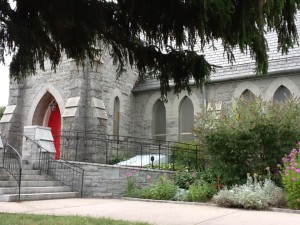 	Fourth Sunday of EasterApril 25, 202110:30 am, Rite II10:30 am WorshipHoly Eucharist, Rite Two10:25 am Church Bell is RungThe Word of GodOpening hymn:  Christ is made the sure foundation	         Hymnal #518Cantor:  Ty SchwenkCelebrant:  Alleluia. Christ is risen.						        BCP 355People:  The Lord is risen indeed. Alleluia.Celebrant:  Almighty God, to you all hearts are open, all desires known, and from you no secrets are hid: Cleanse the thoughts of our hearts by the inspiration of your Holy Spirit, that we may perfectly love you, and worthily magnify your holy Name; through Christ our Lord. Amen.The Gloria in excelsisCantor:  Ty SchwenkGlory to God in the highest,and peace to his people on earth.Lord God, heavenly King,almighty God and Father,we worship you, we give you thanks,we praise you for your glory.Lord Jesus Christ, only Son of the Father,Lord God, Lamb of God,you take away the sin of the world:have mercy upon us;you are seated at the right hand of the Father:receive our prayer.For you alone are the Holy One,you alone are the Lord, you alone are the Most HighJesus Christ,with the Holy Spirit,in the glory of God the Father.  Amen.Celebrant:  The Lord be with you.People:  And also with you.Celebrant:  Let us pray.The Collect of the Day 		Kneel as ableO God, whose Son Jesus is the good shepherd of your people: Grant that when we hear his voice we may know him who calls us each by name, and follow where he leads; who, with you and the Holy Spirit, lives and reigns, one God, for ever and ever.  Amen.A Reading from the Acts of the Apostles					  4:5-12The rulers, elders, and scribes assembled in Jerusalem, with Annas the high priest, Caiaphas, John, and Alexander, and all who were of the high-priestly family. When they had made the prisoners stand in their midst, they inquired, "By what power or by what name did you do this?" Then Peter, filled with the Holy Spirit, said to them, "Rulers of the people and elders, if we are questioned today because of a good deed done to someone who was sick and are asked how this man has been healed, let it be known to all of you, and to all the people of Israel, that this man is standing before you in good health by the name of Jesus Christ of Nazareth, whom you crucified, whom God raised from the dead. This Jesus is `the stone that was rejected by you, the builders; it has become the cornerstone.' There is salvation in no one else, for there is no other name under heaven given among mortals by which we must be saved."Reader:  The Word of the Lord.People:   Thanks be to God.Psalm 231	The Lord is my shepherd; *
	I shall not be in want.2	He makes me lie down in green pastures *
	and leads me beside still waters.3	He revives my soul *
	and guides me along right pathways for his Name's sake.4	Though I walk through the valley of the shadow of death,
	I shall fear no evil; *
	for you are with me;
	your rod and your staff, they comfort me.5	You spread a table before me in the presence of those who trouble me; *
	you have anointed my head with oil,
	and my cup is running over.6	Surely your goodness and mercy shall follow me all the days of my life, *
	and I will dwell in the house of the Lord for ever.A Reading from the First Letter of John					  3:16-24We know love by this, that he laid down his life for us-- and we ought to lay down our lives for one another. How does God's love abide in anyone who has the world's goods and sees a brother or sister in need and yet refuses help? Little children, let us love, not in word or speech, but in truth and action. And by this we will know that we are from the truth and will reassure our hearts before him whenever our hearts condemn us; for God is greater than our hearts, and he knows everything. Beloved, if our hearts do not condemn us, we have boldness before God; and we receive from him whatever we ask, because we obey his commandments and do what pleases him.And this is his commandment, that we should believe in the name of his SonJesus Christ and love one another, just as he has commanded us. All who obey his commandments abide in him, and he abides in them. And by this we know that he abides in us, by the Spirit that he has given us.Reader:  The Word of the Lord.People:   Thanks be to God.Gradual hymn:  Savior like a shepherd				Hymnal #708Cantor:  Ty SchwenkThe Gospel						      	   	Priest:  The Holy Gospel of our Lord Jesus Christ according to John       10:11-18People:  Glory to you, Lord Christ.Jesus said, “I am the good shepherd. The good shepherd lays down his life for the sheep. The hired hand, who is not the shepherd and does not own the sheep, sees the wolf coming and leaves the sheep and runs away—and the wolf snatches them and scatters them. The hired hand runs away because a hired hand does not care for the sheep. I am the good shepherd. I know my own and my own know me, just as the Father knows me and I know the Father. And I lay down my life for the sheep. I have other sheep that do not belong to this fold. I must bring them also, and they will listen to my voice. So there will be one flock, one shepherd. For this reason the Father loves me, because I lay down my life in order to take it up again. No one takes it from me, but I lay it down of my own accord. I have power to lay it down, and I have power to take it up again. I have received this command from my Father.”Celebrant:  The Gospel of the Lord.People:  Praise to you, Lord Christ.The congregation is seated.Sermon							              Rev. Elizabeth Sipos+The Nicene Creed						                    BCP 358We believe in one God,the Father, the Almighty,maker of heaven and earth,of all that is, seen and unseen.We believe in one Lord, Jesus Christ,the only Son of God,eternally begotten of the Father,God from God, Light from Light,true God from true God,begotten, not made,of one Being with the Father.Through him all things were made.For us and for our salvationhe came down from heaven:by the power of the Holy Spirithe became incarnate from the Virgin Mary,and was made man.For our sake he was crucified under Pontius Pilate;he suffered death and was buried.On the third day he rose againin accordance with the Scriptures;he ascended into heavenand is seated at the right hand of the Father.He will come again in glory to judge the living and the dead,and his kingdom will have no end.We believe in the Holy Spirit, the Lord, the giver of life,who proceeds from the Father and the Son.With the Father and the Son he is worshiped and glorified.He has spoken through the Prophets.We believe in one holy catholic and apostolic Church.We acknowledge one baptism for the forgiveness of sins.We look for the resurrection of the dead,and the life of the world to come. Amen.Prayers of the People Form VI					      BCP 392Litanist:  In peace, we pray to you, Lord God.Litanist:  For all people in their daily life and work;
People:  For our families, friends, and neighbors, and for those who are 	 alone.Litanist:  For this community, the nation, and the world;
People:  For all who work for justice, freedom, and peace.Litanist:  For the just and proper use of your creation;
People:  For the victims of hunger, fear, injustice, and oppression.Litanist:  For all who are in danger, sorrow, or any kind of trouble;People:  For those who minister to the sick, the friendless, and the needy.Litanist:  For the peace and unity of the Church of God;People:  For all who proclaim the Gospel, and all who seek the Truth.Litanist:  For Most Rev’d. Justin Welby, Archbishop of Canterbury; for The Most Rev’d. Michael Curry, our Presiding Bishop; for Right Rev’d. Eugene Sutton, our Bishop; for the Rt. Rev’d Robert Ihloff, our Assisting Bishop, for our Rector, Rev. Elizabeth Sipos, for the Wardens, Vestry, Staff, and all members and friends of St. John’s Church.People:  For all who serve God in his Church.Litanist:  For the special needs and concerns of this congregation.The People may add their own petitionsLitanist:  Hear us, Lord;
People:  For your mercy is great.
Litanist:  We thank you, Lord, for all the blessings of this life.The People may add their own thanksgivingsLitanist:  We will exalt you, O God our King;People:  And praise your Name for ever and ever.Litanist:  We pray for all who have died, that they may have a place in
	    your eternal kingdom.The People may add their own petitionsLitanist:  Lord, let your loving-kindness be upon them;
People:  Who put their trust in you.Litanist:  We pray to you also for the forgiveness of our sins.People:  Have mercy upon us, most merciful Father;  in your compassion forgive us our sins,  known and unknown,  things done and left undone; and so uphold us by your Spirit that we may live and serve you in newness of life, to the honor and glory of your Name; through Jesus Christ our Lord. Amen.Celebrant gives Absolution.*The Peace									      BCP 360Celebrant:  The peace of the Lord be always with you.People:  And also with you.Welcome & AnnouncementsThe Holy CommunionOffertory anthem:  Alleluia the strife is o’er			    Bell ChoirOffertory hymn:  I come with joy				       Hymnal #304DoxologyCantor:  Ty SchwenkTHE GREAT THANKSGIVING: Eucharistic Prayer B	      BCP 367Celebrant:  The Lord be with you.People:  And also with you.Celebrant:  Lift up your hearts.People:  We lift them to the Lord.Celebrant:  Let us give thanks to the Lord our God.People:  It is right to give him thanks and praise.Preface of the DayCelebrant:  Therefore we praise you, joining our voices with Angels andArchangels and with all the company of heaven, who for ever sing this hymn to proclaim the glory of your Name:SanctusCantor:  Ty SchwenkCelebrant:  We give thanks to you, O God, for the goodness and love which you have made known to us in creation; in the calling of Israel to be your people; in your Word spoken through the prophets; and above all in the Word made flesh, Jesus, your Son. For in these last days you sent him to be incarnate from the Virgin Mary, to be the Savior and Redeemer of the world. In him, you have delivered us from evil, and made us worthy to stand before you. In him, you have brought us out of error into truth, out of sin into righteousness, out of death into life.On the night before he died for us, our Lord Jesus Christ took bread; and when he had given thanks to you, he broke it, and gave it to his disciples, and said, "Take, eat: This is my Body, which is given for you. Do this for the remembrance of me."After supper he took the cup of wine; and when he had given thanks, he gave it to them, and said, "Drink this, all of you: This is my Blood of the new Covenant, which is shed for you and for many for the forgiveness of sins. Whenever you drink it, do this for the remembrance of me."Therefore, according to his command, O Father, Celebrant and People:  We remember his death, We proclaim his resurrection,
We await his coming in glory;Celebrant:  And we offer our sacrifice of praise and thanksgiving to you, 
O Lord of all; presenting to you, from your creation, this bread and this wine.We pray you, gracious God, to send your Holy Spirit upon these gifts that they may be the Sacrament of the Body of Christ and his Blood of the new Covenant. Unite us to your Son in his sacrifice, that we may be acceptable through him, being sanctified by the Holy Spirit. In the fullness of time, put all things in subjection under your Christ, and bring us to that heavenly country where, with St. John and all your saints, we may enter the everlasting heritage of your sons and daughters; through Jesus Christ our Lord, the firstborn of all creation, the head of the Church, and the author of our salvation.Celebrant:  By him, and with him, and in him, in the unity of the Holy Spirit all honor and glory is yours, Almighty Father, now and for ever. Amen.And now, as our Savior Christ has taught us, we are bold to say,Our Father, who art in heaven,
    hallowed be thy Name,
    thy kingdom come,
    thy will be done,
        on earth as it is in heaven.
Give us this day our daily bread.
And forgive us our trespasses,
    as we forgive those
        who trespass against us.
And lead us not into temptation,
    but deliver us from evil.
For thine is the kingdom,
    and the power, and the glory,
    for ever and ever. Amen.Invitation to CommunionThe Breaking of the BreadCelebrant:  Alleluia. Christ our Passover is sacrificed for us;People:  Therefore let us keep the feast. Alleluia.Celebrant:  The Gifts of God for the people of God.Communion hymn:  The King of love my shepherd is		Hymnal #645			     My Shepherd will supply			Hymnal #664Cantor:  Ty SchwenkThe Post Communion Prayer		                                                BCP 365Eternal God, heavenly Father, you have graciously accepted us as living members of your Son our Savior Jesus Christ, and you have fed us with spiritual food in the Sacrament of his Body and Blood. Send us now into the world in peace, and grant us strength and courage to love and serve you with gladness and singleness of heart; through Christ our Lord. Amen.BlessingClosing hymn:  There’s a wideness in God’s mercy		Hymnal #470Cantor:  Ty SchwenkThe DismissalCelebrant:  Let us go forth in the name of the risen Lord.  Alleluia, Alleluia.People:  Thanks be to God. Alleluia, Alleluia!	Altar Flowers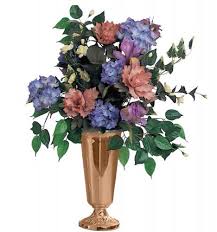 Given to the Glory of Godby Frank & Stephanie Duchacekin memory of Stephen Slitzer